Guide de prièreGuide de prière 	Date:________À copier pour chaque rencontre et chaque membre du groupeCommencer à l’heure.A prendre avec soi : Une Bible, la brochure de Mères en Prière, de quoi écrireLouange - Nous louons Dieu pour ce qui’il est : Ses attributs, Son nom, Son caractère. Nous veillons à ne pas évoquer des exaucements ou des requêtes pendant ce moment en prière.Attributs: 	Définition: 	Verset(s) biblique(s): 	Réflexion: 	Confession des péchés - Temps de prière silencieuse à Dieu qui pardonne. Si nous confessons nos péchés, il est fidèle et juste pour nous pardonner nos péchés et nous purifier de toute iniquité. I Jean 1:9Reconnaissance - Nous remercions Dieu pour Ses exaucements, pour ce qu’Il a fait. Nous évitons d’entrer dans l’intercession durant ce temps. En tout rendre grâce, car c’est la volonté de Dieu en Jésus-Christ. I Thessaloniciens 5:18Intercession - Nous formons de petits groupes de 2 à 3 mamans. Pour les enfants - Chaque maman choisit un enfantVerset biblique: Prière avec le verset 	Nom de l’enfant: (Prière avec le verset) 	Nom de l’enfant: (Prière avec le verset) 	Nom de l’enfant: (Prière avec le verset)  	Requêtes spécifiques:L’enfant de 1er maman: 	L’enfant de 2e maman: 	L’enfant de 3 maman: 	Les enseignants Nom de l’enseignant 	Prier pour le salut: (Ouvrir les yeux   de	_ et tourner lui/elle de l’obscurité à la lumière, et de la puissance de Satan à Dieu, afin, qui’il/elle peut recevoir le pardon des péchés et une place parmi ceux qui sont sanctifies par la foi en Jésus. (Actes 26:18)Besoins spécifiques: 	Les besoins de l’école - Réveil spirituel pour les écolesMères en Prière: Que toutes nos écoles soient entourées d’un groupe de prière.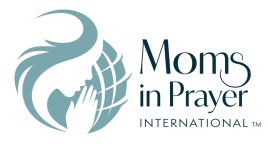 Pensons-y : tout ce qui a été prié dans le groupe est confidentiel ! 